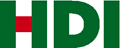 Antrag für die HDI PartnerweltHDI AG	oder per FaxHDI Deutschland VertriebOrga / Vertriebsservice	+49-221-144-6065553 Charles-de-Gaulle-Platz 150679 KölnBeantragung des Zugriffs auf die HDI Partnerwelt der HDI AGDieser Antrag gilt nur für Inhaber/Geschäftsführer eines Vermittlers. Mitarbeiter können hierüber keine Freischaltung beantragen. Nach der Freischaltung des Inhabers/Geschäftsführers, kann dieser innerhalb der HDI Partnerwelt seine Mitarbeiter selbst legitimieren.pNutzungsbedingungen zur HDI PartnerweltHDI AG, HDI Platz 1, 30659 Hannover („Betreiber“) stellt jedem HDI Vermittler/angebundenen Makler („Benutzer“) die HDI Partnerwelt und die darin angebotenen Services („Online-Services“) in der jeweils aktuellen Version über das Internet zur Nutzung bereit.  Gegenstand und GeltungsbereichMit der Anmeldung des Benutzers zur Nutzung der HDI Partnerwelt akzeptiert dieser die nachfolgenden Nutzungsbedingungen und verpflichtet sich zur Einhaltung der darin enthaltenen Regelungen in ihrer jeweils aktualisierten Fassung.Die HDI Partnerwelt bietet den Benutzern die Möglichkeit, die zur Kundenberatung, Angebotserstellung und Kundenbetreuung relevanten Daten und Informationen in einem geschützten Internetbereich („personalisierte Webseiten“) der HDI Partnerwelt einzusehen bzw. herunterzuladen sowie digitale Post über einen personalisierten Postkorb gemäß Ziffer 11. zugestellt zu bekommen. Die HDI Partnerwelt bietet den Benutzern insbesondere nachfolgende Online-Services an, für die diese Nutzungsbedingungen entsprechend gelten:Verwaltung von Kunden-, Vertrags- und ProvisionsdatenBestandsauskunftAngebotsrechnerProduktinformationen und MarketingunterlagenPersonalisierter PostkorbDer Betreiber kann die vorbenannten Online-Services und ihre Funktionalität jederzeit erweitern und/oder verändern. Unentgeltliche Registrierung und Nutzung der HDI PartnerweltNach Abschluss der Anmeldung erhält der Benutzer ein Benutzerkonto. Der personalisierte Zugang im geschützten Internetbereich erfolgt über die Eingabe der vom Betreiber bereitgestellten vermittlerindividuellen Benutzerkennung und eines Passwortes („Zugangsdaten“), sofern keine Sperrung des Zuganges aus einem in Ziffer 8 aufgeführten Grund vorliegt. Der Benutzer kann das Passwort jederzeit ändern oder zurücksetzen lassen. Bei der Vergabe von Passwörtern ist darauf zu achten, dass diese für Dritte nicht leicht zu erraten sind.Damit die Benutzer die HDI Partnerwelt nutzen können, ist es aus technischen Gründen erforderlich, dass der Benutzer eine zum Passwortversand geeignete E-Mailadresse hinterlegt. Sofern der Benutzer sein Passwort vergisst, kann so ein automatisiert generiertes Passwort an den Benutzer unverzüglich versendet werden. Sofern der Benutzer bislang keine E-Mailadresse in der HDI Maklerwelt hinterlegt hat, berechtigt er den Betreiber, seine im Rahmen des Vermittlungsverhältnisses angegebene E-Mailadresse für den Passwortversand in der HDI Partnerwelt zu hinterlegen. Der Benutzer erklärt sich ausdrücklich damit einverstanden, dass der Betreiber die zu Vertragszwecken angegebene E-Mailadresse auch für die HDI Partnerwelt nutzen darf. Der Benutzer stellt sicher, dass die hinterlegte E-Mailadresse einen ausreichenden Schutz des Passworts und des gesicherten Passwortversands bietet.  Die Registrierung unter falschen Angaben ist nicht gestattet. Im Fall von offensichtlich falschen Angaben behält sich der Betreiber vor, das Benutzerkonto ohne vorherige Ankündigung zu löschen. Der Benutzer ist berechtigt, seine Mitarbeiter für die HDI Partnerwelt zu legitimieren, damit dieser Zugang zu seinem geschützten Internetbereich erhalten. Der Benutzer trägt dafür Sorge, dass keine anderen Personen Kenntnis von den Zugangsdaten erlangen.Der Betreiber berechnet für die Bereitstellung der HDI Partnerwelt und die darin angebotenen Services keine Kosten. Für den Zugang zur HDI Partnerwelt ist eine Verbindung mit dem Internet über einen Rechner oder ein mobiles Endgerät notwendig. Die Kosten für die Internetnutzung trägt der Benutzer und richten sich nach den Tarifen des jeweiligen Internetanbieters des Benutzers.Die Daten werden vom Betreiber über eine nach dem Stand der Internettechnologie gesicherte Leitung z.B. Secure Socket Layer (SSL) verschlüsselt übermittelt. Diese Technik soll die Geheimhaltung der Daten gewährleisten. Der Betreiber übernimmt keine Haftung für die Sicherheit dieser Technologie.3. Nutzungsberechtigung und NutzungsbeschränkungDie angebotenen Inhalte und Services können urheberrechtlich und/oder durch sonstige Schutzrechte geschützte Werke sein. Die ausschließlichen Nutzungsrechte an den angebotenen Inhalten bzw. Services hat der Betreiber oder der jeweilige Urheber (z.B. Lizenzgeber) inne.Der Betreiber gewährt den Benutzern ein jederzeit widerrufbares, einfaches (d.h. nichtausschließliches) und nicht übertragbares sowie auf die vertragsgemäße Nutzungsdauer beschränktes Recht, die HDI Partnerwelt und die darin enthaltenen Inhalte und Services zu dem bestimmungsgemäßen Zweck und im Rahmen der Bestimmungen dieser Nutzungsbedingungen zu nutzen. Eine darüberhinausgehende Nutzung ist den Benutzern untersagt.4. Pflichten des BenutzersDer Benutzer ist verpflichtet, seine personalisierten Zugangsdaten geheim zu halten. Dazu zählt auch die Kennung und das Passwort vor dem Zugriff anderer unbefugter Personen sicher zu verwahren, da jede unbefugte Person, die im Besitz von personalisierten Zugangsdaten ist, die HDI Partnerwelt missbräuchlich nutzen kann.Stellt ein Benutzer fest, dass andere unbefugte Personen die Zugangsdaten erhalten haben, ist er verpflichtet, unverzüglich beim Betreiber seinen Zugang sperren zu lassen. Die Sperre des Zugangs wird aufgehoben, sobald der Benutzer sichergestellt hat, dass ein unbefugter Zugang nicht mehr erfolgen kann, er sich gegenüber dem Betreiber legitimiert und die Entsperrung beantragt.Über diese Bestandsauskunft können nicht stornierte Versicherungsverträge eingesehen werden, zu denen offene Beitragskonten mit Forderungssalden bestehen. Der Benutzer erhält damit eine Übersicht aller Verträge, um Bestandserhaltungsmaßnahmen einleiten zu können und ggfs. Courtage-/Provisionsrückbelastungen zu vermeiden. Der Benutzer verpflichtet sich zu diesem Zweck regelmäßig, mindestens aber 14-tägig gerechnet ab dem ersten Montag im Monat, die Bestandsauskunft einzusehen.5. Pflichten des BetreibersDer Betreiber überwacht laufend die Funktionsfähigkeit und Verfügbarkeit der HDI Partnerwelt und der dazugehörigen Online-Services. Nach Maßgabe der technischen Möglichkeiten und des wirtschaftlich Zumutbaren beseitigt er Störungen, welche die Nutzung des Portals wesentlich einschränken oder unmöglich machen.Der Betreiber stellt ihm auf den personalisierten Webseiten laufend eine aktuelle Bestandsauskunft zur Verfügung.Er ist jedoch nicht verpflichtet, die im Portal bereitgestellten Bestandsdaten sowie eine im Portal durch den Benutzer ggf. vorgenommene Verarbeitung von Bestandsdaten in Bezug auf Vollständigkeit und Richtigkeit regelmäßig zu überprüfen. 6. Haftung des BetreibersDer Betreiber hat bei der Erfüllung der ihm nach diesen Bedingungen obliegenden Vertragspflichten die Sorgfalt eines ordentlichen Kaufmanns anzuwenden. Der Betreiber prüft und aktualisiert regelmäßig die im Portal bereitgestellten Informationen auf den entsprechenden IT-Systemen. Bei der Feststellung, ob den Betreiber ein Verschulden trifft, ist zu berücksichtigen, dass ein Portal und die dazugehörige Software technisch nicht dauerhaft vollständig fehlerfrei funktionieren können. Der Betreiber haftet nach den allgemeinen gesetzlichen Vorschriften, soweit sich aus den nachfolgenden Regelungen nicht etwas anderes ergibt. Die Haftungsregelungen gelten für alle Schadensersatzansprüche, gleich aus welchem Rechtsgrund. Für die Haftung im Fall von Vorsatz, Arglist, bei Verletzung von Leben, Körper und Gesundheit sowie im Fall von Garantieverletzungen gelten die allgemeinen gesetzlichen Vorschriften.Bei grober Fahrlässigkeit haftet der Betreiber nur in Höhe des typischen und im Rahmen der Portalnutzung vorhersehbaren unmittelbaren Schadens.Bei fahrlässiger Verletzung einer vertraglichen Hauptleistungspflicht, die sich im unmittelbaren Zusammenhang mit diesen Nutzungsbedingungen ereignet, haftet er nur in Höhe des typischen und im Rahmen der Portalnutzung vorhersehbaren Schadens, höchstens jedoch in Höhe von 10.000 EUR pro Kalenderjahr.  Im Übrigen ist die Haftung des Betreibers ausgeschlossen. Insbesondere haftet er dem Benutzer gegenüber nicht dafür, dass die Verfügbarkeit der HDI Partnerwelt wegen Störungen der Netzwerk- oder Telefonanbindung, wegen notwendiger Wartungsarbeiten für den reibungslosen Betriebsablauf oder sonstiger technischer Umstände zeitweise eingeschränkt oder ausgeschlossen sein kann. Er haftet in diesen Fällen insbesondere nicht für mögliche Nutzungsausfälle. Die Haftung des Betreibers für etwaige in der HDI Partnerwelt auftretende Fehler oder eingeschränkte Funktionalitäten der bereitgestellten Services sowie etwaige Schäden, die sich aus und/oder im Zusammenhang mit der Nutzung der HDI Partnerwelt durch den Benutzer ergeben, ist ausgeschlossen, es sei denn der Betreiber haftet hierfür gemäß Ziffer 6.2. bis 6.5.Die Haftung für entgangenen Gewinn und Vermögensschäden wegen Ansprüche Dritter ist ausgeschlossen. Der Betreiber haftet nicht für Schäden, die durch höhere Gewalt, insbesondere Naturereignisse, Krieg, Streik oder sonstige von ihm nicht zu vertretende Vorkommnisse eintreten. Eine weitergehende Haftung des Betreibers für die Aktualität, Richtigkeit und Vollständigkeit der zur Verfügung gestellten Informationen in der HDI Partnerwelt und den Inhalten der entsprechend verlinkten Webseiten ist ausgeschlossen, soweit dies rechtlich gemäß §§ 7 ff Telemediengesetz (TMG) zulässig ist.7. „Webcontrolling“Mit dem Zugriff auf die HDI Partnerwelt ist der Betreiber berechtigt, über die Nutzung des Systems zu Kontrollzwecken Daten zu speichern. Der Betreiber speichert auf seinem Server für drei Monate unter Kennung/Passwort des Benutzers die Dauer seiner Anwendung mit Tagesdatum sowie Beginn und Endzeitpunkt.Der Betreiber ist berechtigt, durchgeführte Aktionen im Rahmen von Webanalysen auf dem Portal anonymisiert zu speichern. Gespeichert werden Anzahl und Art der Abfragen, der Druckaufbereitungen, der Downloads und der aufgerufenen Vertragssteckbriefe. Die Daten werden nur zur weiteren Entwicklung der Portaldienste ausgewertet.8. Zugangs- und NutzungssperreDer Betreiber ist berechtigt, den Zugang und die Nutzung jederzeit ohne Vorankündigung zu sperren, soweit ein wichtiger Grund zur Sperrung vorliegt. Ein wichtiger Grund liegt insbesondere bei Verdacht auf einen schwerwiegenden Verstoß gegen die Nutzungsbedingungen und/oder bei Verdacht auf ein schwerwiegendes Sicherheitsrisiko vor.Der Betreiber wird den Benutzer unter Angabe der dafür maßgeblichen Gründe über die Einrichtung einer Sperre informieren. Er wird die vorgenommene Sperre aufheben, wenn die Gründe für die Sperre nicht mehr gegeben sind. Über das Aufheben der Sperre wird der Benutzer informiert.9. DatenschutzDie personenbezogenen Daten, die sich auf der HDI Partnerwelt befinden, werden unter Beachtung der EU-Datenschutz-Grundverordnung (DSGVO), des Bundesdatenschutzgesetzes (BDSG) sowie des Telemediengesetzes (TMG) und aller weiteren maßgeblichen Gesetze verarbeitet.Weitere Informationen zur Datenerhebung und Datenverarbeitung im Rahmen der Nutzung der HDI Partnerwelt sind den Hinweisen zum Datenschutz auf der Internetseite https://www.hdi.de/firmenkunden/datenschutz zu entnehmen.10. ÄnderungsrechtDer Betreiber ist zur Änderung der HDI Partnerwelt und/oder der dazugehörigen Nutzungsbedingungen jederzeit berechtigt, wenn diese Änderungen aus triftigem Grund, insbesondere aufgrund neuer technischer Entwicklungen, gesetzlicher Änderungen und/oder Änderungen der Rechtsprechung sowie sonstiger gleichwertiger Gründe erfolgen, die Belange der Benutzer gewahrt bleiben und die Änderung der HDI Partnerwelt und/oder der Nutzungsbedingungen für den Benutzer zumutbar ist.Der Betreiber wird die Änderung rechtzeitig, mindestens einen Monat vor ihrem Inkrafttreten, den Benutzern bekannt geben und auf den Grund der Änderung hinweisen. Die Änderung gilt als genehmigt, wenn ein Benutzer nicht binnen drei Wochen nach der Veröffentlichung der Änderung gegenüber dem Betreiber widerspricht. Der Widerspruch kann in Textform gegenüber dem Betreiber unter Verwendung der oben genannten Anschrift des Betreibers oder der E-Mailadresse info@hdi.de erfolgen. Widerspricht der Benutzer fristgemäß der Änderung, so kann er aus diesem Grund unter Einhaltung einer zweiwöchigen Frist das vertragliche Nutzungsverhältnis ordentlich kündigen. Widerspricht der Benutzer der Änderung der Nutzungsbedingungen, ohne diese ordentlich zu kündigen, so kann der Betreiber dem widersprechenden Benutzer die Nutzung der HDI Partnerwelt für die Zukunft mit Setzung einer angemessenen Frist von zwei Wochen untersagen und das Nutzungsverhältnis unter Einhaltung dieser zweiwöchigen Frist ordentlich kündigen. 11. Regelungen über die Nutzung des personalisierten PostkorbsDer Postkorb ist ein elektronischer Briefkasten des Benutzers und wird diesem in seinem personalisierten Bereich der HDI Partnerwelt zur Verfügung gestellt. Der Betreiber kann dort alle für den Benutzer bestimmte Informationen und Briefe („Dokumente“) in einem geeigneten Dateiformat einstellen.  Der Betreiber ist berechtigt, dem Benutzer Dokumente ausschließlich auf elektronischem Weg bereitzustellen. Mit der Registrierung in der HDI Partnerwelt verzichtet der Benutzer ausdrücklich auf die papierhafte Zustellung der im Postkorb eingestellten Dokumente und stimmt ihrer elektronischen Zustellung zu. Dies gilt nicht, sofern für ein Dokument die gesetzliche Schriftform oder eine Zustellung von Amts wegen verpflichtend vorgeschrieben ist. Unberührt bleiben zudem die gesetzlichen Rechte des Benutzers, Dokumente in gesetzlicher Schriftform oder als Urkunde vom Betreiber zu verlangen.Der Betreiber wird den Benutzer über die Einstellung neuer Dokumente in den Postkorb automatisch benachrichtigen. Die Benachrichtigung erfolgt dabei durch eine Info-Mail an die in der HDI Partnerwelt hinterlegte E-Mailadresse des Benutzers. Ein Dokument geht dem Benutzer zu dem Zeitpunkt zu, in dem es für den Benutzer abrufbar und speicherbar in den Postkorb eingestellt wurde, die Benachrichtigung an den Benutzer versendet worden ist und der Benutzer unter gewöhnlichen Umständen die Möglichkeit der Kenntnisnahme hatte. Unabhängig davon geht das Dokument dem Benutzer spätestens mit einem tatsächlichen Abruf des Dokumentes im Postkorb zu.Der Benutzer ist verpflichtet, seine auf der Plattform hinterlegte E-Mailadresse zum Zwecke der Benachrichtigung aktuell zu halten. Zudem verpflichtet sich der Benutzer, die vom Betreiber in den Postkorb eingestellten Dokumente regelmäßig und zeitnah abzurufen.Der Bereitstellungszeitraum, in dem die Dokumente für einen Zeitraum von mindestens einem Jahr zur Verfügung gestellt werden, beginnt mit dem Zeitpunkt der Einstellung des jeweiligen Dokuments in den Postkorb. Nach Ablauf des Bereitstellungszeitraums ist der Betreiber berechtigt, die Dokumente aus dem Postkorb zu entfernen. Wird das vertragliche Nutzungsverhältnis gekündigt, entfällt die vorstehende Pflicht des Betreibers zur Bereitstellung mit dem Ende des Nutzungsverhältnisses.Der Postkorb gewährt keine gesetzeskonforme Aufbewahrung und Archivierung von Dokumenten, die aufgrund von steuer- oder handelsrechtlichen Vorschriften über einen Zeitraum von 6 bzw. 10 Jahren aufbewahrt werden müssen.  12. SchlussbestimmungenDas vertragliche Nutzungsverhältnis wird auf unbestimmte Zeit geschlossen. Eine Kündigung der Nutzung der HDI Partnerwelt ist jederzeit mit einer Kündigungsfrist von einem Monat zum jeweiligen Monatsende möglich. Der Betreiber ist berechtigt, das vertragliche Nutzungsverhältnis bei Zuwiderhandlungen des Benutzers gegen die Nutzungsbedingungen und/oder bei schweren Vertragspflichtverletzungen fristlos zu kündigen. Er behält sich in einem solchen Fall zudem die Geltendmachung der sich aus dem vertragswidrigen Verhalten ergebenden Schadensersatzansprüche gegen den Benutzer vor.Für die Nutzung der HDI Partnerwelt gelten ausschließlich die vorliegenden Nutzungsbedingungen in ihrer jeweils aktuellen Fassung.Sollte eine Bestimmung dieser Nutzungsbedingungen unwirksam sein oder werden, so bleibt die Rechtswirksamkeit der übrigen Bestimmungen hiervon unberührt. Anstelle der unwirksamen Bestimmung gilt eine wirksame Bestimmung als vereinbart, die der von den Parteien gewollten Bestimmung wirtschaftlich am nächsten kommt.Die Nutzungsbedingungen unterliegen ausschließlich dem Recht der Bundesrepublik Deutschland unter Ausschluss des UN-Kaufrechts.FirmaVor- und Zuname des freizuschaltenden Inhabers/Geschäftsführeres: (Bitte nur eine Person eintragen!)Vor- und Zuname des freizuschaltenden Inhabers/Geschäftsführeres: (Bitte nur eine Person eintragen!)StraßePLZ, OrtTelefonnummerE-Mail